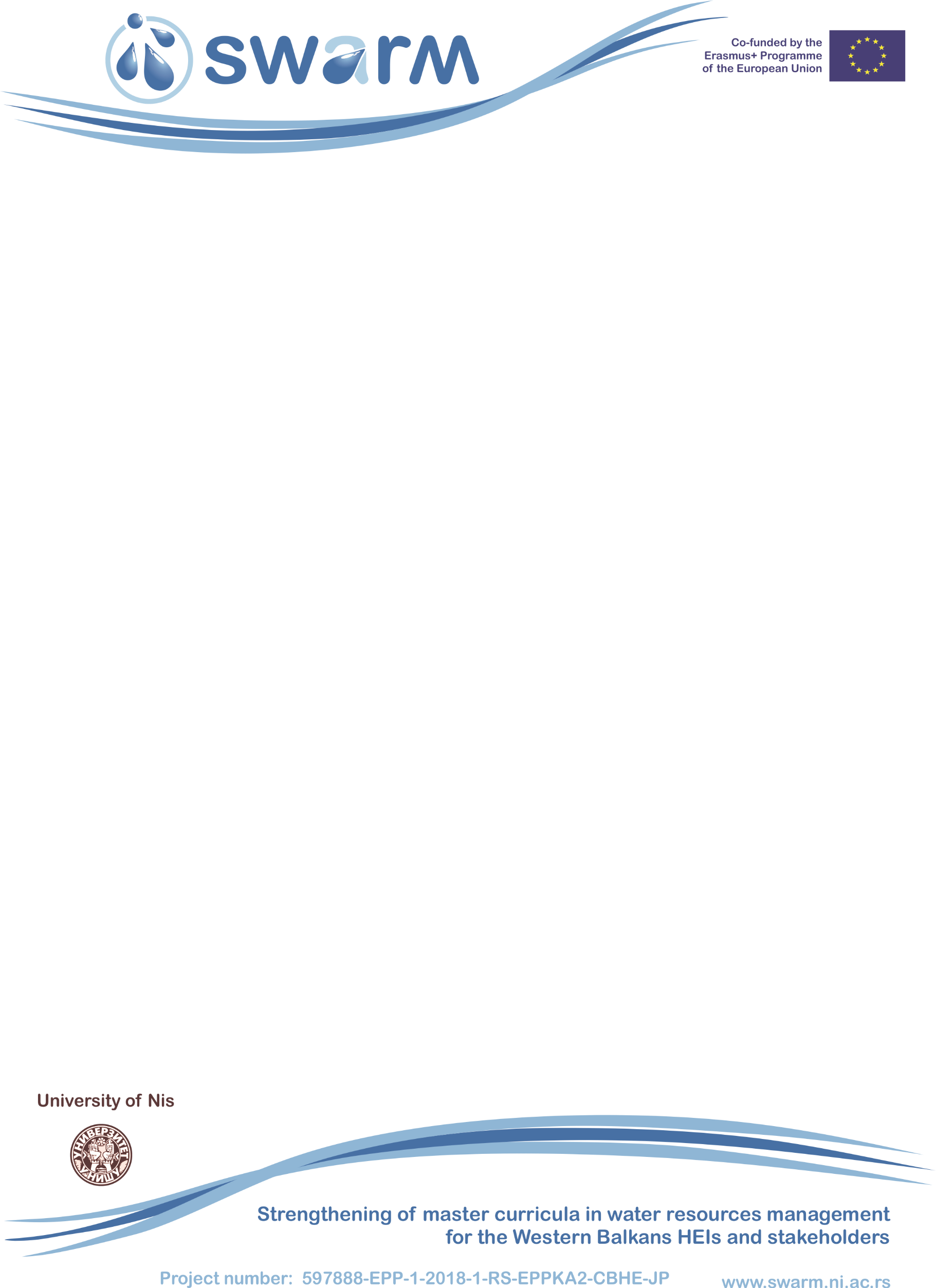 SELF-EVALUATION REPORT OF TRAININGTRAINING DESCRIPTION with special reference to goals and outcomesAttachmentsOrganisation detailsProblems encountered during the training preparation phaseStrengths and limitations of the training (please include comments received)Evaluation detailsResults of evaluation the general organization of the trainingGeneral participant expectationsEvaluation of trainersPlease indicate your suggestions for further event’s improvement:____________________________________________________________________________________________________________________________________________________________________________________________________________________________________________________________________________________________________________________________________________________________________________________________________________________________________________________________________________________________________________Type TrainingInstitutionReporting dateReport author(s)Number of participants at the trainingTraining descriptionTraining descriptionAttendance list (pdf)Title Photos (jpg)Title(s) Presentations (pdf)Title(s)Other personal remarksOther personal remarksInvitation sent toDate of training material releaseDate of participants list's finalisationNumber of participants (according to the participants list)CommentsCommentsPlease add your comments, if any:  Strengths of the event and contributions or activities by participantsSuggestions for the improvementAny further commentsDescriptionTable/FigureAdd FigureDescriptionTable/FigureAdd FigureDescriptionTable/FigureAdd Figure